Remuneration for external committee members 2018–19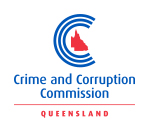 Table 1Note 1 – Mr Anderson was remunerated to attend an induction session, in addition to his attendance at ten committee meetings.Remuneration for external committee members 2018–19Table 2Note 1 – Commissioners for Police Service Reviews (PSR) preside over closed hearings and receive a fee of $520 per hearing matter (this involves preparatory work prior to a hearing day and the preparation of a recommendation report to the Police Commissioner). One hearing may involve more than one sessional fee.Note 2 – The PSR Administrator receives an additional fee of $520 for up to four hours of administrative duties. Note 3 – The total remuneration paid to Mr Mullins in 2018–19 included payment of $520 for one hearing undertaken in 2017–18.  Name of Government body: Crime Reference CommitteeName of Government body: Crime Reference CommitteeName of Government body: Crime Reference CommitteeName of Government body: Crime Reference CommitteeName of Government body: Crime Reference CommitteeName of Government body: Crime Reference CommitteeAct or instrumentCrime and Corruption Act 2001Crime and Corruption Act 2001Crime and Corruption Act 2001Crime and Corruption Act 2001Crime and Corruption Act 2001FunctionsThe reference committee has the following functions— (a) to refer, as provided under chapter 2, part 2, division 2, major crime to the commission for investigation; (b) to authorise the commission, as provided under chapter 2, part 4, division 2A, to undertake specific intelligence operations; (c) to review general referrals under section 30A; (d) to coordinate, to the extent the committee considers appropriate, investigations into major crime conducted by the commission in cooperation with a police task force or another entity.The reference committee has the following functions— (a) to refer, as provided under chapter 2, part 2, division 2, major crime to the commission for investigation; (b) to authorise the commission, as provided under chapter 2, part 4, division 2A, to undertake specific intelligence operations; (c) to review general referrals under section 30A; (d) to coordinate, to the extent the committee considers appropriate, investigations into major crime conducted by the commission in cooperation with a police task force or another entity.The reference committee has the following functions— (a) to refer, as provided under chapter 2, part 2, division 2, major crime to the commission for investigation; (b) to authorise the commission, as provided under chapter 2, part 4, division 2A, to undertake specific intelligence operations; (c) to review general referrals under section 30A; (d) to coordinate, to the extent the committee considers appropriate, investigations into major crime conducted by the commission in cooperation with a police task force or another entity.The reference committee has the following functions— (a) to refer, as provided under chapter 2, part 2, division 2, major crime to the commission for investigation; (b) to authorise the commission, as provided under chapter 2, part 4, division 2A, to undertake specific intelligence operations; (c) to review general referrals under section 30A; (d) to coordinate, to the extent the committee considers appropriate, investigations into major crime conducted by the commission in cooperation with a police task force or another entity.The reference committee has the following functions— (a) to refer, as provided under chapter 2, part 2, division 2, major crime to the commission for investigation; (b) to authorise the commission, as provided under chapter 2, part 4, division 2A, to undertake specific intelligence operations; (c) to review general referrals under section 30A; (d) to coordinate, to the extent the committee considers appropriate, investigations into major crime conducted by the commission in cooperation with a police task force or another entity.AchievementsRefer to the CCC Annual Report 2018–19 <www.ccc.qld.gov.au/annualreport>Refer to the CCC Annual Report 2018–19 <www.ccc.qld.gov.au/annualreport>Refer to the CCC Annual Report 2018–19 <www.ccc.qld.gov.au/annualreport>Refer to the CCC Annual Report 2018–19 <www.ccc.qld.gov.au/annualreport>Refer to the CCC Annual Report 2018–19 <www.ccc.qld.gov.au/annualreport>Financial reportingTransactions are accounted for in the CCC financial statements 2018-19Transactions are accounted for in the CCC financial statements 2018-19Transactions are accounted for in the CCC financial statements 2018-19Transactions are accounted for in the CCC financial statements 2018-19Transactions are accounted for in the CCC financial statements 2018-19Remuneration Remuneration Remuneration Remuneration Remuneration Remuneration PositionNameMeetings/sessions attendanceApproved annual, sessional or daily fee Approved sub-committee fees if applicableActual fees received Member – Community RepresentativeAlison Claire de Jersey8$250 per meetingN/A$2,000Member – Community RepresentativeJohn Darryl Anderson110$250 per meetingN/A$2,750No. scheduled meetings/sessions1111111111Total out of pocket expensesN/AN/AN/AN/AN/AName of Government body: Commissioner for Police Service Reviews1Name of Government body: Commissioner for Police Service Reviews1Name of Government body: Commissioner for Police Service Reviews1Name of Government body: Commissioner for Police Service Reviews1Name of Government body: Commissioner for Police Service Reviews1Name of Government body: Commissioner for Police Service Reviews1Act or instrumentCrime and Corruption Act 2001 & Police Service Administration Act 1990 Crime and Corruption Act 2001 & Police Service Administration Act 1990 Crime and Corruption Act 2001 & Police Service Administration Act 1990 Crime and Corruption Act 2001 & Police Service Administration Act 1990 Crime and Corruption Act 2001 & Police Service Administration Act 1990 FunctionsTo independently arbitrate, through a transparent and independent review process any grievances that police officers may have about promotions, transfers or disciplinary action and provide a recommendation to the Commissioner of Police.To independently arbitrate, through a transparent and independent review process any grievances that police officers may have about promotions, transfers or disciplinary action and provide a recommendation to the Commissioner of Police.To independently arbitrate, through a transparent and independent review process any grievances that police officers may have about promotions, transfers or disciplinary action and provide a recommendation to the Commissioner of Police.To independently arbitrate, through a transparent and independent review process any grievances that police officers may have about promotions, transfers or disciplinary action and provide a recommendation to the Commissioner of Police.To independently arbitrate, through a transparent and independent review process any grievances that police officers may have about promotions, transfers or disciplinary action and provide a recommendation to the Commissioner of Police.AchievementsRefer to the CCC Annual Report 2018–19 <www.ccc.qld.gov.au/annualreport>Refer to the CCC Annual Report 2018–19 <www.ccc.qld.gov.au/annualreport>Refer to the CCC Annual Report 2018–19 <www.ccc.qld.gov.au/annualreport>Refer to the CCC Annual Report 2018–19 <www.ccc.qld.gov.au/annualreport>Refer to the CCC Annual Report 2018–19 <www.ccc.qld.gov.au/annualreport>Financial reportingTransactions are accounted for in the CCC financial statements 2018-19Transactions are accounted for in the CCC financial statements 2018-19Transactions are accounted for in the CCC financial statements 2018-19Transactions are accounted for in the CCC financial statements 2018-19Transactions are accounted for in the CCC financial statements 2018-19Remuneration Remuneration Remuneration Remuneration Remuneration Remuneration PositionNameMeetings/sessions attendanceApproved annual, sessional or daily fee Approved sub-committee fees if applicableActual fees received Commissioner2 (Administrator)Julie Cork17 Hearings$520 per sessionN/A$23,400Commissioner2 (Administrator)Julie CorkAdditional administrative duties$4,160 (annual)N/A$23,400CommissionerPatrick Mullins35 Hearings$520 per sessionN/A$2,600No. scheduled meetings/sessions2222222222Total out of pocket expensesN/AN/AN/AN/AN/A